高速发电机系统和高速启动机系统匹配测试试验技术要求一. 高速发电机系统匹配测试试验1.测试内容（a）高速发电机系统匹配设计；（b）高速发电机系统测试；（c）高速发电系统与透平匹配测试；（d）高速发电机系统配合全系统测试试验。2.功能要求：2.1组成：高速发电机系统由发电机和并网变流器两大设备组成。2.2发电机功能：（a）采用高功率密度高速电机；（b）具有温度保护输出信号；（c）采取水冷和风冷结合冷却散热方式，满足自身散热需要；（d）采取密封防潮措施，提高对盐雾、潮湿、霉菌的防护能力。2.3变流器功能：（a）具有CAN总线通信功能；（b）能够对发电机供电品质进行调制；（c）采用水冷方式，满足自身散热需要；（d）应具有过流、过压、欠压、缺相、过热、等保护功能；（e）具备自身安全性保护功能。3.性能要求：3.1高速发电机性能要求如下表 发电机安装接口要求：详见下图,详细机械接口以双方确认的技术图文为准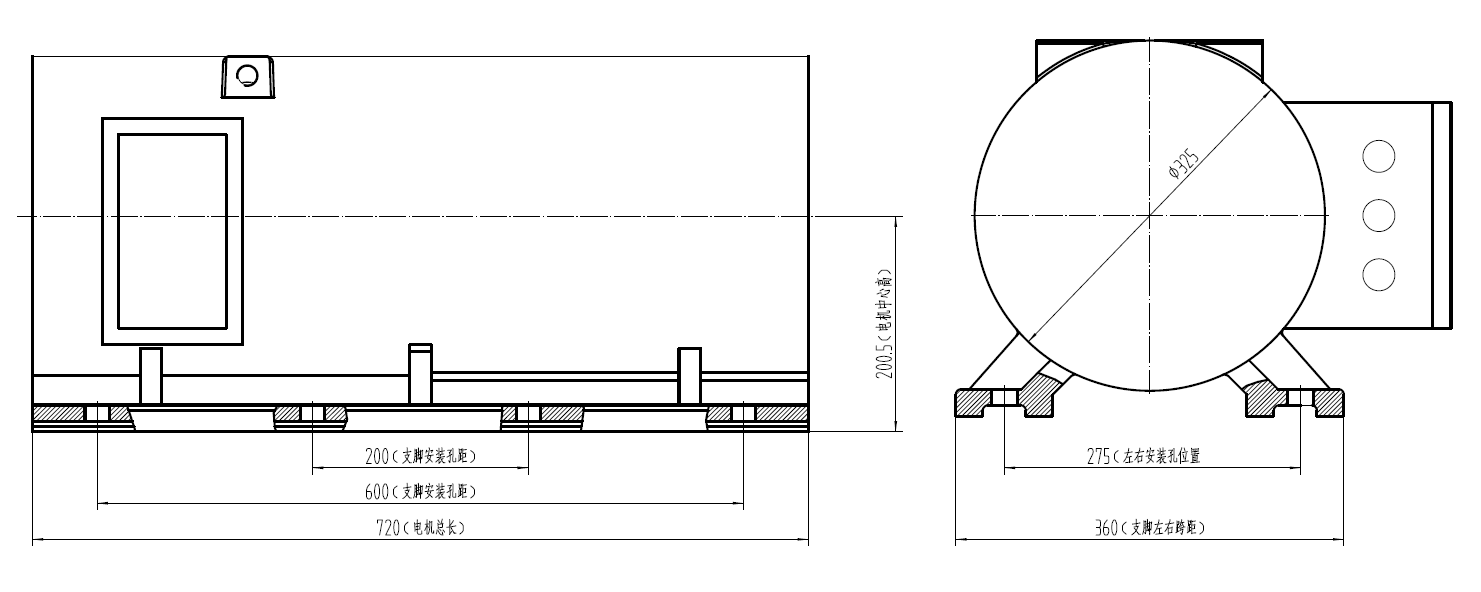 3.2并网变流器性能要求如下表二. 高速启动机系统匹配测试试验1.测试内容（a）高速启动机系统匹配设计；（b）高速启动机系统测试；（c）高速启动机系统与压缩机匹配测试；（d）高速启动机系统配合全系统测试试验。2.功能要求：2.1组成：高速启动机系统由变频驱动器和高速永磁同步电机组成。2.2高速启动电机：（a）采用高速永磁同步电机；（b）具有温度保护输出信号；（c）电机控制采用无位置控制技术；d）采取水冷与风冷复合散热，满足自身散热需要；（e）采取密封防潮措施，提高对盐雾、潮湿、霉菌的防护能力。2.3高速变频驱动器：（a）具有CAN总线通信功能；（b）能够驱动永磁同步电机；（c）采用水冷散热方式，满足驱动器自身散热需要；（d）应具有过流、过压、短路、过热、欠压等保护功能;（e） 自身安全性保护功能。3.性能要求：3.1高速永磁同步电机高速永磁同步电机性能要求如下表接口要求：要求见下图,详细机械接口以双方确认的技术图文为准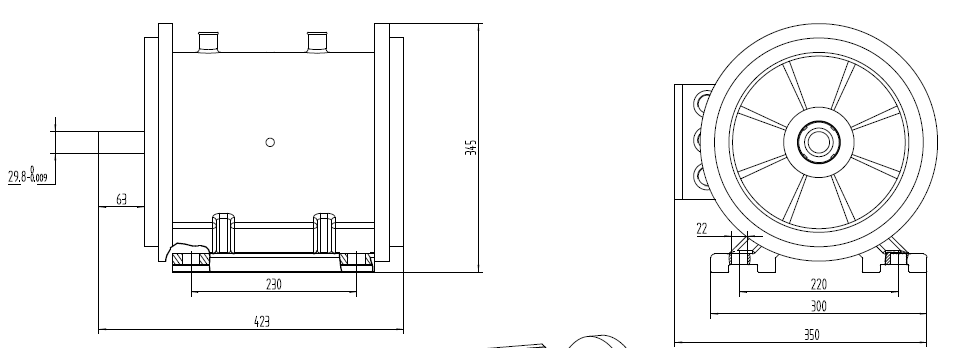 3.2高速变频驱动器性能要求如下表三.质量要求（1）设计符合国家相关验收规范，质量合格。（2）投标方所提供的产品，在交货时都应附有质量检验合格证明，无法完成普检的，按照GB2828-2012《计数抽样检验程序》进行抽检；（3）投标方应提供出有关的厂家测试报告；（4）投标方应提供制造商执行的货物制造、检验和验收标准；（5）投标方提供1年期的质保，并提供1年期的清洁服务与技术支持；（6）投标方应有完善的质量保证体系，设计制造过程均纳入质量保证体系，投标方提供的资料中应包括对应合同设备设计、制造、验收及出厂的全过程，在合同执行阶段招标方可检查投标方质保体系中的任何一环。四. 人员培训与技术服务承制方负责对定购方进行设备安装、使用、维护、保养、分解组装、培训，并提供所需的技术文件和资料。承制方负责设备硬件的技术服务，必要时参加设备对接、联调、总装配以及其它系统试验，解决试验中出现的有关问题。 五.采购标的验收标准 投标方须按照系统构建报告规定的试验参数及要求，拟定详细的投标方案。投标方出具的项目组织文件需由招标方组织评定后方可实施，项目组织文件主要内容应包括编制依据、工程概况、项目目标、项目部署、进度计划、资源配置计划、主要构建方法和技术措施、总平面布置、安全措施、环保措施、交通组织和拆卸配合等。投标方在设备到货验收、安装及交接试验过程中提供的咨询服务完善、建设过程重点关注环节标注清晰；5.1 材料、零件和工艺设备中使用的元器件和材料符合设计文件和质量控制要求，符合国家 标准或相应的技术条件。选用合格器材生产厂家提供的元器件和材料。发电机元器件需经过老化、筛选。5.2 色彩、铭牌和标志（a）铭牌包括下列内容：制造单位、设备型号、设备名称、设备编号、重量、出厂日期等，铭牌材质、颜色、文字效果按照多功能标准显控台标准铭牌要求制作；（b）机箱、电缆插头/座等的标识，标牌清晰、字迹清楚，安装在易于观察的位置。5.3安全性满足国家相关标准的要求，在电气性能相同的情况下，优先选用低烟、无卤、阻燃、耐高温的电线和电缆。5.4 标准化设备在设计和生产过程中，执行国标有关标准化要求。5.5 资料清单（a）出厂测试报告1份；（ b）双方共同完成测试报告1份。序号主要性能规格参数要求1额定功率（kW）3002输出电压（V）3803额定转速（rpm）300004最高转速（rpm）330005过载倍数1.26过载时间（s）307冷却机器供电电压（V）2208电机保护温度（℃）120±59绝缘等级H级10防护等级IP4311最大外型尺寸（mm）900×360×36012重量（Kg）暂定（300±2%）序号主要性能规格参数要求1功率（kW）300（SF1.2）2变流器调制频率（Hz）10003额定输出电压（V）380V±10% 50Hz（并网时）4额定输出电流（A）4605变流器功率因数≥0.966效 率≥96%7最大外型尺寸（mm）1600×800×1600（参考）8重量（Kg）900±10%9变频器工作环境温度不高于50°C10发电变流器散热器水温/水流速20°C11发电变流器散热器水流速、流量流速1m/s，流量不低于11.3L/min,2路冷却水12发电变流器用电源380V/50Hz,输入功率1kw ，电压最大波动范围342V-418V序号主要性能规格参数要求1额定功率（kW）1202电枢线电压（V）4403额定转速（rpm）300004最高转速（rpm）330005过载倍数1.26过载时间（s）307冷却机器供电电压（V）2208电机保护温度（℃）120±59绝缘等级H级10防护等级IP4311最大外型尺寸（mm）360*360*52012重量（Kg）暂定（130±2%）序号主要性能规格参数要求1功率（Kw）1202额定转速（rpm）300003额定输出电压（V）0~4404额定输出电流（A）1805输出最大电流（A）2006效 率≥97%7最大外型尺寸（mm）925×620×10408重量（Kg）280±5%9变频器工作环境温度不高于40°C10变频器散热器水温/水流速20°C11变频器散热器水流速1m/s，总流量不低于6.7L/min，2路冷却水12变频器用电源380V/50Hz,输入功率150kw ，电压最大波动范围342V~418V